招标编号：wjxhsx2018-03发布时间:2018年7月12日一、项目概况1、项目名称：常州市武进区星河实验小学书包柜、垃圾柜、教师办公桌椅采购2、项目内容：常州市武进区星河实验小学书包柜、垃圾柜、教师办公桌椅的采购、安装、验收、保修、售后服务等内容。3、货物交付时间、地点和方式：合同签订后20天内完成供货、安装、验收，其它详见合同。货到现场安装完毕并竣工验收合格审计后支付货款95%，余款5%作为质保金（不计利息）质保期满无质量问题后结清。4、本项目拦标价为5.7万元，其中书包柜和垃圾柜为1.8万元，教师办公桌加椅子1.7万元，教师办公桌2.2万元，具体参数信息如下：5、质量要求符合国家相关标准。二、投标人资格1、符合《中华人民共和国政府采购法》第二十二条规定的供应商；2、具有独立法人资格的企业；3、具有良好的售后服务，非本地企业需在常州设有正式登记注册的直属服务机构或在常州本地有售后服务单位，且售后服务单位为工商行政管理部门核发的具有独立法人资格的企业的生产或经销企业；4、本次招标不接受联合体投标。三、获取投标文件的时间和办法1、报名时间、文件发售时间自2018年7月 12日至2018年 7月16日（节假日除外）下午4：00时，逾期不予受理。2、符合报名条件且有意参加投标的单位，请自行下载投标公告附件“报名申请表”，并按表格要求填写。报名所需资料：（1）报名申请表（2）营业执照、税务登记证以及组织机构代码证复印件（三证合一的提供营业执照副本复印件）以上所有报名资料需加盖投标单位公章。3.投标人可至常州市武进区星河实验小学一楼综合服务部现场报名（电话81168518、15961185229）四、投标保证金相关事项1.投标保证金数额：人民币3000元2.投标保证金到账截止日期：2018年7月 16日3.收款单位：常州市武进区星河实验小学4.银行账号：1105021209000129324（收取投标保证金账户，请勿汇错，否则后果自负）5.开户银行：中国工商银行湖塘支行6.投标保证金缴纳方式：以银行电汇或转账（备注项目编号）六、响应文件接收时间：2018年  7月 12 日至16日，下午1：30至4：00(北京时间)    响应文件递交截止时间：2018年 7月 16日下午4：00  (北京时间)七、开标时间：2018年 7月 20日13：30  (北京时间)八、开标地点：常州市武进区星河实验小学四楼会议室九、公告期限发布之日起5个工作日十、联系方式  采购人联系方式采购人名称：常州市武进区星河实验小学联  系  人：综合服务部联系电话：81168518  15961185229十一、评审方法：本次招标采用合理低价法。从所有投标人中选择报价最低的投标人为第一中标候选人，经评审小组认定该报价不低于成本价。附件：投标报名申请表项目名称：项目编号： *注：投标人应完整填写表格，并对内容的真实性和有效性负全部责任。序号产品名称图片材质规格数量1书包柜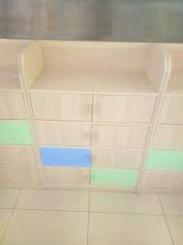 柜体采用E1级三聚氰胺刨花板制作，1.5mmPVC机器封边，乐思富优质五金配件。800*400*11507只2垃圾柜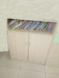 柜体采用E1级三聚氰胺刨花板制作，1.5mmPVC机器封边，乐思富优质五金配件。900*400*11507只3教师办公桌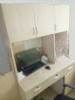 办公桌：柜体采用16mm厚E1级三聚氰胺刨花板制作，1.5mmPVC机器封边，乐思富优质五金配件。办公椅：台面上部：1200*400*1050台面下部：1200*700*7507套4椅子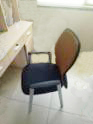 坐垫采用高密度定型海绵，透气网布椅背，钢制桌脚7张5教师办公桌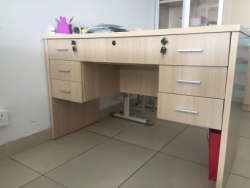 台面采用25mm厚E1级三聚氰胺刨花板，柜体采用E1级三聚氰胺刨花板制作，1.5mmPVC机器封边，乐思富优质五金配件。1500*700*75018张我方经仔细研究，在充分理解并完全同意         项目投标公告的基础上，现委托          （被授权人的姓名）参与常州市武进区星河实验小学此项目的投标报名工作。项目招投标过程中答疑补充等相关文件都须投标单位在相关网站上下载，本单位会及时关注相关网站，以防遗漏，并承诺不以此为理由提出质疑。我单位在此声明，申请文件中所提交的资料在各方面都是完整的，真实的和准确的，如出现不完整，不真实，不准确的资料，我方愿意承担由此引起的一切后果。                       申请单位（公章）：            法人代表人（签字或盖章）：          被授权人姓名（签字）：             联系电话：第二代身份证号码：报名时间：接收投标文件指定电子邮箱：后附：营业执照、税务登记证以及组织机构代码证复印件加盖公章（三证合一的提供营业执照副本复印件）备注：所有复印件需加盖投标单位公章